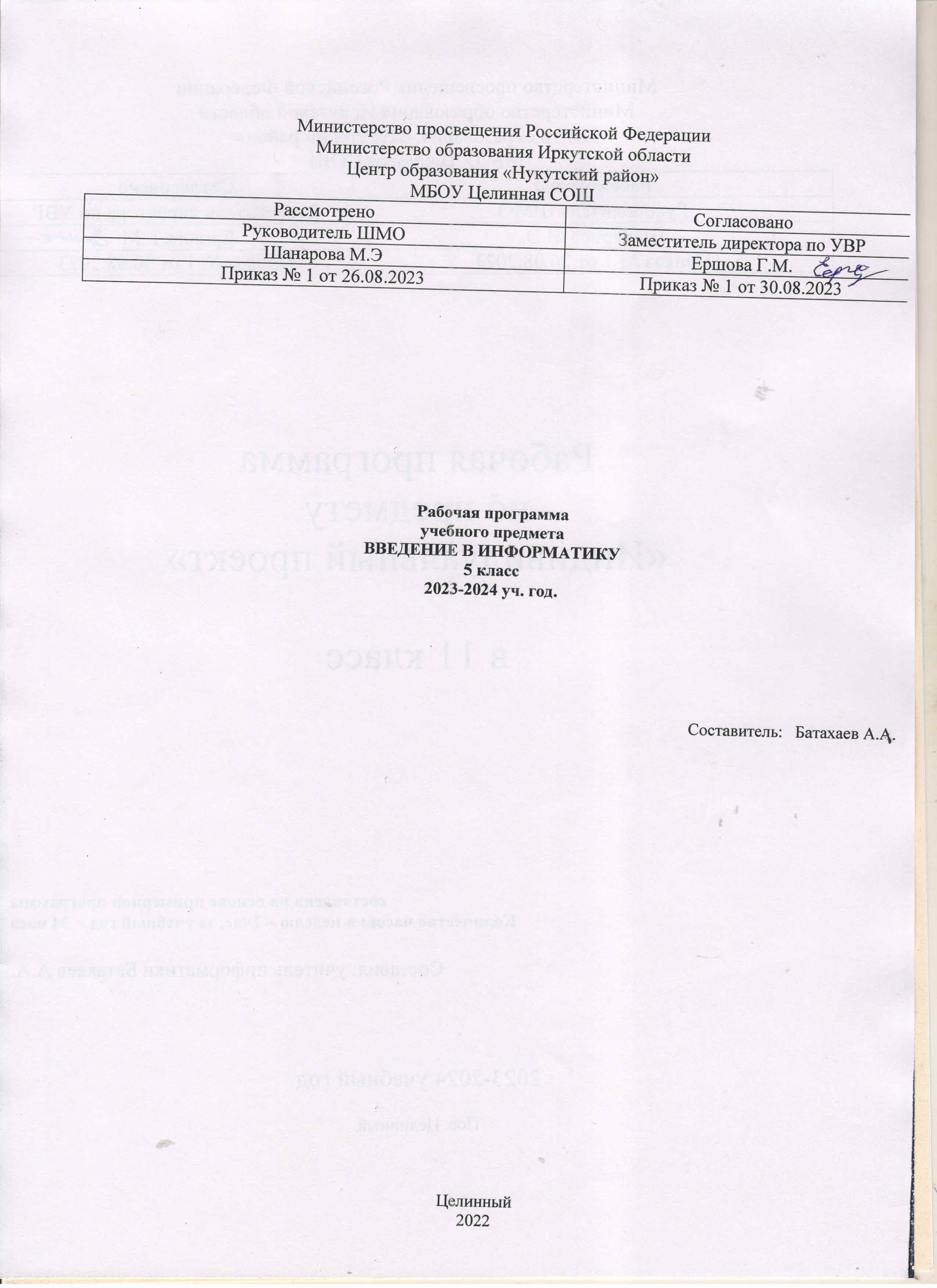 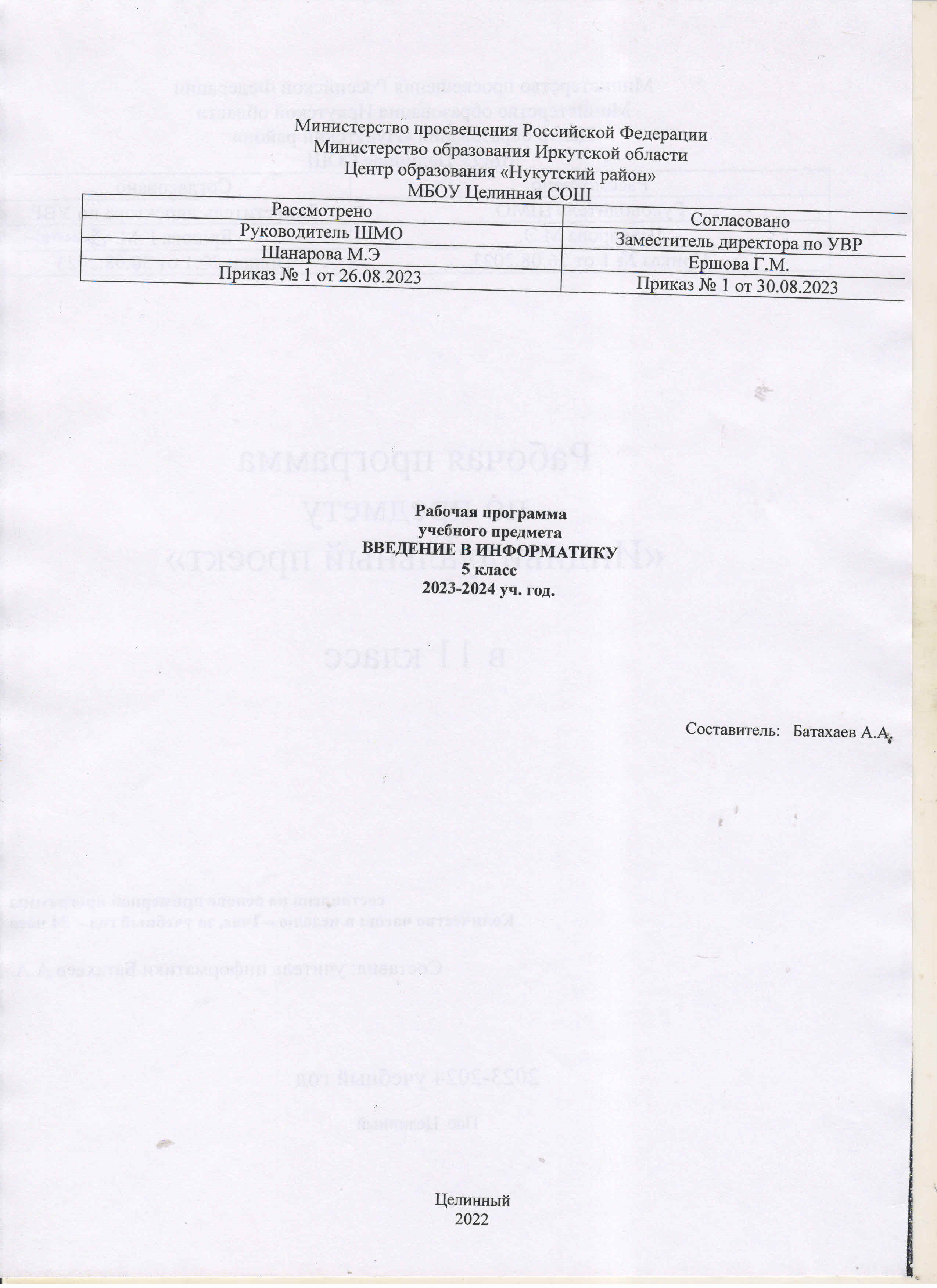 ПОЯСНИТЕЛЬНАЯ ЗАПИСКАРабочая программа даёт представление о целях, общей стратегии обучения, воспитания и развития обучающихся средствами учебного предмета «Информатика» на базовом уровне; устанавливает обязательное предметное содержание, предусматривает его структурирование по разделам и темам курса; даёт распределение учебных часов по тематическим разделам курса и последовательность их изучения с учётом межпредметных и внутрипредметных связей, логики учебного процесса, возрастных особенностей обучающихся. Рабочая программа определяет количественные и качественные характеристики учебного материала для первого	года изучения, в том числе для содержательного наполнения разного вида контроля (промежуточной аттестации обучающихся, всероссийских проверочных работ, государственной итоговой аттестации).ЦЕЛИ ИЗУЧЕНИЯ УЧЕБНОГО ПРЕДМЕТА «ВВЕДЕНИЕ В ИНФОРМАТИКУ» Целями изучения информатики на уровне 5 класса являются:	формирование ряда метапредметных понятий, в том числе понятий «объект», «система», «модель», «алгоритм» и др., как необходимого условия для успешного продолжения	учебно-познавательной	деятельности	и	основы	научного мировоззрения;	формирование алгоритмического стиля мышления как необходимого условия профессиональной деятельности в современном высокотехнологичном обществе;	формирование необходимых для успешной жизни в меняющемся мире универсальных учебных действий (универсальных компетентностей) на основе средств и методов информатики и информационных технологий, в том числе овладение умениями работать с различными видами информации, самостоятельно планировать и осуществлять индивидуальную и коллективную информационную деятельность, представлять и оценивать её результаты;	формирование цифровых навыков, в том числе ключевых компетенций цифровой экономики, таких, как базовое программирование, основы работы с данными, коммуникация в современных цифровых средах, информационная безопасность; воспитание ответственного и избирательного отношения к информацииОБЩАЯ	ХАРАКТЕРИСТИКА	УЧЕБНОГО	ПРЕДМЕТА	«ВВЕДЕНИЕ	В ИНФОРМАТИКУ»Учебный предмет «ВВЕДЕНИЕ В ИНФОРМАТИКУ» в основном общем образовании отражает:	сущность информатики как научной дисциплины, изучающей закономерности протекания и возможности автоматизации информационных процессов в различных системах;	основные области применения информатики, прежде всего информационные технологии, управление и социальную сферу;	междисциплинарный характер информатики и информационной деятельности.Современная школьная информатика оказывает существенное влияние на формирование мировоззрения школьника, его жизненную позицию, закладывает основы	понимания принципов	функционирования	и	использования	информационных	технологий	как необходимого инструмента практически любой деятельности и одного из наиболее значимых технологических достижений современной цивилизации. Многие предметные знания и способы деятельности, освоенные обучающимися при изучении информатики, находят применение как в рамках образовательного процесса при изучении других предметных областей, так и в иных жизненных ситуациях, становятся значимыми для формирования качеств личности, т.е. ориентированы на формирование метапредметных и личностных результатов обучения.Основные	задачи	учебного	предмета	«ИНФОРМАТИКА»	-	сформировать	у обучающихся:	понимание принципов устройства и функционирования объектов цифрового окружения, представления об истории и тенденциях развития информатики периода цифровой трансформации современного общества;	знания, умения и навыки цифровой грамотности постановки задач, возникающих в практической деятельности, для их решения с помощью информационных технологий; умения и навыки формализованного описания поставленных задач;	базовые	знания	об	информационном	моделировании,	в	том	числе	о математическом моделировании;	знание основных алгоритмических структур и умение применять эти знания для построения алгоритмов решения задач по их математическим моделям;	умения и навыки составления простых программ по построенному алгоритму на одном из языков программирования высокого уровня;	умения и навыки эффективного использования основных типов прикладных программ (приложений) общего назначения и информационных систем для решения с их помощью практических задач;	владение базовыми нормами информационной этики и права, основами информационной безопасности;	умение грамотно интерпретировать результаты решения практических задач с помощью информационных технологий, применять полученные результаты в практической деятельности.ЦЕЛИ И ЗАДАЧИ ИЗУЧЕНИЯ ИНФОРМАТИКИ НА УРОВНЕ	ОСНОВНОГО ОБЩЕГО ОБРАЗОВАНИЯ ОПРЕДЕЛЯЮТ СТРУКТУРУ ОСНОВНОГО СОДЕРЖАНИЯ УЧЕБНОГО ПРЕДМЕТА В ВИДЕ СЛЕДУЮЩИХ ЧЕТЫРЁХ ТЕМАТИЧЕСКИХ РАЗДЕЛОВ:1.	цифровая грамотность;2.	теоретические основы информатики; 3.	алгоритмы и программирование;4.	информационные технологии.МЕСТО УЧЕБНОГО ПРЕДМЕТА «ВВЕДЕНИЕ В ИНФОРМАТИКУ» В УЧЕБНОМ ПЛАНЕ. Обязательная часть учебного плана примерной основной образовательной программыосновного общего образования не предусматривает обязательное изучение курса информатики в 5-6 классах. Время на данный курс (34 часа в 5 кл) образовательная организация может выделить за счет части учебного плана, формируемой участниками образовательных отношений.СОДЕРЖАНИЕ УЧЕБНОГО ПРЕДМЕТАЦифровая грамотностьПравила гигиены и безопасности при работе с компьютерами, мобильными устройствами и другими элементами цифрового окруженияКомпьютер — универсальное вычислительное устройство, работающее по программе.	Мобильные	устройства.	Основные	компоненты	персональных компьютеров и мобильных устройств. Процессор. Оперативная и долговременная память. Устройства ввода и вывода.Программы	для	компьютеров.	Пользователи	и	программисты. Прикладные программы (приложения), системное программное обеспечение (операционные системы). Запуск и завершение работы программы (приложения). Имя файла (папки, каталога).Сеть Интернет. Веб-страница, веб-сайт. Браузер. Поиск информации на веб-странице. Поисковые системы. Поиск информации по ключевым словам и по изображению. Достоверность информации, полученной из Интернета.Правила безопасного поведения в Интернете. Процесс аутентификации. Виды	аутентификации	(аутентификация	по	паролям,	аутентификация	с помощью	SMS,	биометрическая	аутентификация,	аутентификация	через географическое местоположение, многофакторная аутентификация).      Пароли для аккаунтов в социальных сетях. Кибербуллинг.Теоретические основы информатикиИнформация в жизни человека. Способы восприятия информации человеком. Роль зрения в получении человеком информации. Компьютерное зрение.Действия с информацией. Кодирование информации. Данные — записанная (зафиксированная)	информация,	которая	может	быть	обработана автоматизированной системой.Искусственный интеллект и его роль в жизни человека. Алгоритмы и программирование.Понятие	алгоритма.	Исполнители	алгоритмов.	Линейные	алгоритмы. Циклические алгоритмы.Составление программ для управления исполнителем в среде блочного или текстового программирования.Информационные технологииГрафический	редактор.	Растровые	рисунки.	Пиксель.	Использование графических примитивов. Операции с фрагментами изображения: выделение, копирование, поворот, отражение.Текстовый редактор. Правила набора текста.Текстовый процессор. Редактирование текста. Проверка правописания. Расстановка переносов. Свойства символов. Шрифт. Типы шрифтов (рубленые, с засечками, моноширинные). Полужирное и курсивное начертание. Свойства абзацев: границы, абзацный отступ, интервал, выравнивание. Вставка	изображе ний в текстовые документы. Обтекание изображений текстом. Компьютерные презентации. Слайд. Добавление на слайд текста и изображений. Работа с несколькими слайдами.ПЛАНИРУЕМЫЕ ОБРАЗОВАТЕЛЬНЫЕ РЕЗУЛЬТАТЫИзучение информатики в 5 классе направлено на достижение обучающимися личностных, метапредметных и предметных результатов освоения учебного предмета.ЛИЧНОСТНЫЕ РЕЗУЛЬТАТЫЛичностные результаты имеют направленность на решение задач воспитания, развития и социализации обучающихся средствами предмета.Патриотическое воспитание:ценностное отношение к отечественному культурному, историческому и научному наследию; понимание значения информатики как науки в жизни современного общества; владение достоверной информацией о передовых мировых и отечественных достижениях в области информатики и информационных технологий; заинтересованность в научных знаниях о цифровой трансформации современного общества.Духовно-нравственное воспитание:ориентация на моральные ценности и нормы в ситуациях нравственного выбора; готовность оценивать своё поведение и поступки, а также поведение и поступки других людей с позиции нравственных и правовых норм с учётом осознания последствий поступков; активное неприятие асоциальных поступков, в том числе в сети Интернет.Гражданское воспитание:представление о социальных нормах и правилах межличностных отношений в коллективе, в том числе в социальных сообществах; соблюдение правил безопасности, в том числе навыков безопасного поведения в интернет-среде; готовность к	разнообразной совместной деятельности при выполнении учебных, познавательных задач, создании учебных проектов; стремление к взаимопониманию и взаимопомощи в процессе этой учебной деятельности; готовность оценивать своё поведение и поступки своих товарищей с позиции нравственных и правовых норм с учётом осознания последствий поступков.Ценности научного познания:сформированность мировоззренческих представлений об информации, информационных процессах и информационных технологиях, соответствующих современному уровню развития науки и общественной практики и составляющих базовую основу для понимания сущности научной картины мира;интерес к обучению и познанию; любознательность; готовность и способность к самообразованию, осознанному выборунаправленности и уровня обучения в дальнейшем;овладение основными навыками исследовательской деятельности, установка на осмысление опыта, наблюдений, поступков и стремление совершенствовать пути достижения индивидуального и коллективного благополучия;сформированность информационной культуры, в том числе навыков самостоятельной работы с учебными текстами, справочной литературой, разнообразными	средствами информационных технологий, а также умения самостоятельно определять цели	своего обучения, ставить и формулировать для себя новые задачи в учёбе и познавательной деятельности, развивать мотивы и интересы своей познавательной деятельности;Формирование культуры здоровья:осознание ценности жизни; ответственное отношение к своему здоровью; установка на здоровый образ жизни, в том числе и за счёт освоения и соблюдения требований безопасной эксплуатации средств информационных и коммуникационных технологий (ИКТ).Трудовое воспитание:интерес к практическому изучению профессий и труда в сферах профессиональной деятельности,	связанных	с	информатикой,	программированием	и	информационными технологиями, основанными на достижениях науки информатики и научно-технического прогресса;осознанный выбор и построение индивидуальной траектории образования и жизненных планов с учётом личных и общественных интересов и потребностей.Экологическое воспитание:осознание глобального характера экологических проблем и путей их решения, в том числе с учётом возможностей ИКТ.Адаптация обучающегося к изменяющимся условиям социальной среды:освоение	обучающимися	социального	опыта,	основных	социальных	ролей, соответствующих ведущей деятельности возраста, норм и правил общественного поведения, форм социальной жизни в группах и сообществах, в том числе существующих в виртуальном пространстве.МЕТАПРЕДМЕТНЫЕ РЕЗУЛЬТАТЫМетапредметные результаты освоения образовательной программы по информатике отражают	овладение	универсальными	учебными	действиями	—	познавательными, коммуникативными, регулятивными.Универсальные познавательные действия Базовые логические действия:умение	определять	понятия,	создавать	обобщения,	устанавливать	аналогии, классифицировать, самостоятельно выбирать основания и критерии для классификации, устанавливать причинно-следственные связи, строить логические рассуждения, делать умозаключения (индуктивные, дедуктивные и по аналогии) и выводы;умение создавать, применять и преобразовывать знаки и символы, модели и схемы для решения учебных и познавательных задач;самостоятельно выбирать способ решения учебной задачи (сравнивать несколько вариантов решения, выбирать наиболее подходящий с учётом самостоятельно выделенных критериев).Базовые исследовательские действия:формулировать вопросы, фиксирующие разрыв между реальным и желательным состоянием ситуации, объекта, и самостоятельно устанавливать искомое и данное;оценивать на применимость и достоверность информацию, полученную в ходе исследования;прогнозировать возможное дальнейшее развитие процессов, событий и их последствия в аналогичных или сходных ситуациях, а также выдвигать предположения об их развитии в новых условиях и контекстах.Работа с информацией:выявлять дефицит информации, данных, необходимых для решения поставленной задачи;применять различные методы, инструменты и запросы при поиске и отборе информации или данных из источников с учётом предложенной учебной задачи и заданных критериев;выбирать,	анализировать,	систематизировать	и	интерпретировать	информацию различных видов и форм представления;самостоятельно	выбирать	оптимальную	форму	представления	информации	и иллюстрировать решаемые задачи несложными схемами, диаграммами, иной графикой и их комбинациями;оценивать надёжность информации по критериям, предложенным учителем или сформулированным самостоятельно;эффективно запоминать и систематизировать информацию. Универсальные коммуникативные действияОбщение:сопоставлять свои суждения с суждениями других участников диалога, обнаруживать различие и сходство позиций;публично представлять результаты выполненного опыта (эксперимента, исследования, проекта);самостоятельно выбирать формат выступления с учётом задач презентации и особенностей аудитории и в соответствии с ним составлять устные и письменные тексты с использованием иллюстративных материалов.Совместная деятельность (сотрудничество):понимать и использовать преимущества командной и индивидуальной работы при решении конкретной проблемы, в том числе при создании информационного продукта;принимать цель совместной информационной деятельности по сбору, обработке, передаче, формализации информации; коллективно строить действия по её достижению: распределять роли, договариваться, обсуждать процесс и результат совместной работы;выполнять свою часть работы с информацией или информационным продуктом, достигая качественного результата по своему направлению и координируя свои действия с другими членами команды;оценивать качество своего вклада в общий информационный продукт по критериям, самостоятельно сформулированным участниками взаимодействия;сравнивать результаты с исходной задачей и вклад каждого члена команды в достижение результатов, разделять сферу ответственности и проявлять готовность к предоставлению отчёта перед группой.Универсальные регулятивные действия Самоорганизация:выявлять в жизненных и учебных ситуациях проблемы, требующие решения;ориентироваться в различных подходах к принятию решений (индивидуальное принятие решений, принятие решений в группе);самостоятельно составлять алгоритм решения задачи (или его часть), выбирать способ решения учебной задачи с учётом имеющихся ресурсов и собственных возможностей, аргументировать предлагаемые варианты решений;составлять план действий (план реализации намеченного алгоритма решения), корректировать предложенный алгоритм с учётом получения новых знаний об изучаемом объекте;делать выбор в условиях противоречивой информации и брать ответственность за решение.Самоконтроль (рефлексия):владеть способами самоконтроля, самомотивации и рефлексии; давать адекватную оценкуситуации и предлагать план её изменения;учитывать контекст и предвидеть трудности, которые могут возникнуть при решении учебной задачи, адаптировать решение к меняющимся обстоятельствам;объяснять	причины	достижения	(недостижения)	результатов	информационной деятельности, давать оценку приобретённому опыту,     уметь	находить позитивное в произошедшей ситуации;вносить коррективы в деятельность на основе новых обстоятельств, изменившихся ситуаций, установленных ошибок, возникших трудностей;оценивать соответствие результата цели и условиям. Эмоциональный интеллект:ставить себя на место другого человека, понимать мотивы и намерения другого. Принятие себя и других:осознавать невозможность контролировать всё вокруг даже в условиях открытого доступа к любым объёмам информации.ПРЕДМЕТНЫЕ РЕЗУЛЬТАТЫсоблюдать правила гигиены и безопасности при работе с компьютером и другими элементами цифрового окружения; иметь представление о правилах безопасного поведения в Интернете;называть основные компоненты персональных компьютеров и мобильных устройств, объяснять их назначение;понимать	содержание	понятий	«программное	обеспечение», «операционная система», «файл»;искать информацию в Интернете (в том числе по ключевым словам, по изображению); критически относиться к найденной информации, осознавая опасность для личности и общества распространения вредоносной информации;запускать прикладные программы (приложения) и завершать их работу; пояснять на примерах смысл понятий «алгоритм», «исполнитель», «программа      управления         исполнителем»,         «искусственный         интеллект»; составлять программы для управления исполнителем в среде блочного или текстового программирования с использованием последовательного выполненияопераций и циклов;создавать, редактировать, форматировать и сохранять текстовые документы; знать	правила	набора	текстов;	использовать	автоматическую	проверку правописания; устанавливать свойства отдельных символов, слов и абзацев; иллюстрировать документы с помощью изображений;создавать	и	редактировать	растровые	изображения;	использовать инструменты графического редактора для выполнения операций с фрагментами изображения;создавать	компьютерные	презентации,	включающие	текстовую	и графическую информациюТЕМАТИЧЕСКОЕПЛАНИРОВАНИЕ№	Наименование разделов и п/п	тем программыРаздел 1. Цифровая грамотность. 1.1	Компьютер	—универсальное вычисли-тельное	устройство, работающее                      по программеКоличество часов всего	контрольные работы2	0практич еские работы0Дата изученияВиды деятельностиПриводить	примеры ситуаций правильного и неправильногоповеденияв компьютерном классе,и	несоблюдения гигиенических требований при работе с компьютерами. Называть            основные компоненты персональных компьютеров	и мобильных       устройств, объяснять                         их назначение.      Объяснять работу                 устройств компьютера       с       точки зрения            организации процедур      ввода	и вывода информации.Виды,	Электронные формы	(цифровые) контроля	образовательныересурсыУстныйопрос,     https://lbz.ru/ Онлайн тест         metodist/authors/informatik a/3/eor5.phphttps://lbz.ru/ metodist/auth ors/informatik a/3/files/eor5/ posters/5-1-2-tehnika-bezopasnosti.j pghttps://lbz.ru/ metodist/auth ors/informatik a/3/files/eor5/ posters/5-2-1-kompjuter-i-informacija.jp ghttps://onlinet estpad.com/hnt4zoi2td3mohttps://lbz.ru/ metodist/auth ors/informatik a/3/files/eor5/ posters/5-3-1-znakomstvo-s-klaviaturoj.jpghttps://lbz.ru/ metodist/auth ors/informatik a/3/files/eor5/ posters/5-3-2-pravila-raboty-na-klaviature.jpg1.2	Программы для	3	0	3 компьютеров. Файлы ипапкиОбъяснять	содержание понятий     «программное обеспечение», «операционнаясистема», «файл».Определять программные	средства, необходимые                для осуществления информационных процессов                      при решении задач.Устныйопрос, письменный контроль, практическая работаhttp://school-collection.edu. ru/catalog/res/ 878f158d-7627-4650-9825-22cc36d3da2b /?interface=ca taloghttp://school-collection.edu. ru/catalog/res/ 7aeb76e6-1e41-4826-b0b4-7e9723039d8c /?interface=ca taloghttps://lbz.ru/f iles/5798/1.3	Сеть Интернет. Правила	2	0	1 безопасного поведения вИнтернетеРаскрывать	смысл изучаемых           понятий. Осуществлять          поиск информации                    по ключевым словам и по изображению. Обсуждать           способы проверки достоверности информации, полученной                      из Интернета.https://45.мвд. рф/citizens/ин формационна я-безопасность/ электронные-ресурсы-по-теме-безопасный-иИтого по разделу	7	0	4 Раздел 2. Теоретические основы информатики.Обсуждать	ситуации, связанные                           с безопасным поведением                       в Интернете.	Различать виды аутентификации. Различать «слабые» и «сильные»пароли. Анализировать возможные        причины кибербуллинга	и предлагать способы,как его избежать.2.1	Информацияв жизни	3	1	0 человекаИтого по разделу	3	1	0 Раздел 3. Алгоритмы и программированиеРаскрывать	смысл	Устныйопрос, изучаемых         понятий.Различать	виды информации                  по способам                         её восприятия человеком. Осуществлять кодирование                    и декодирование информации предложенным способом.Приводить	примеры применения искусственного интеллекта (робототехника, беспилотныеавтомобили, интеллектуальные игры, голосовые помощникии пр.)https://lbz.ru/ metodist/auth ors/informatik a/3/files/eor5/ posters/5-1-1-kak-my-vosprinimaem -informaciju.jp ghttps://onlinet estpad.com/ho pwfk6pc73fs3.1	 Алгоритмы	2	0	0 и исполнителиРаскрывать	смысл изучаемых        понятий. Приводить        примеры неформальных                и формальных исполнителей                  в окружающем мире.Приводить примеры циклическихдействий в окружающем мире.Устныйопрос, онлайн тест,https://lbz.ru/ metodist/auth ors/informatik a/3/files/eor6/ posters/6-14-1-algoritmy-i-ispolniteli.jpghttps://lbz.ru/ metodist/authors/informatik a/3/files/eor6/t exts/6-14-1-o-proishozhdeni i-slova-algoritm.pdfhttps://onlinet estpad.com/h mdi2wqxygsy 43.2	Работа в среде	8	1	3 программированияРаскрывать	смысл изучаемых           понятий. Анализировать пользовательский интерфейс применяемого программногосредства. Определять условия	и возможности применения программного     средства для	решения     типовых задач.Устныйопрос, письменный контроль, практическая работа, тестовая работаhttps://lbz.ru/ metodist/auth ors/informatik a/3/files/eor6/ posters/6-15-1-upravlenie-i-ispolniteli.jpghttps://www.n iisi.ru/kumir/https://www.n iisi.ru/kumir/Итого по разделу	10	1	3 Раздел 4. Информационные технологии4.1	Графическийредактор	3	0	2	Раскрывать	смысл Устный опрос,	https://lbz.ru/изучаемых	понятий. Анализировать пользовательский интерфейс применяемого программногосредства. Определять условия и возможности применения программного средства для решения типовых задач.           Планировать последовательность действий при создании и	редактировании растрового изображения.4.2	Текстовый редактор	6	0	4	 Раскрывать	смысл изучаемых          понятий. Анализировать пользовательский интерфейс применяемого программногосредства. Определять условия и возможности применения программногосредства для решения типовых задач. Анализировать преимущества создания текстовых документов на компьютере по сравнению с рукописным способом.письменный контроль, практическая работаУстныйопрос, письменный контроль, практическая работаmetodist/auth ors/informatik a/3/eor5.phphttps://lbz.ru/ metodist/auth ors/informatik a/3/eor5.phphttps://lbz.ru/ metodist/auth ors/informatik a/3/files/eor5/ posters/5-8-1-podgotovka-tekstovyh-dokumentov.j pghttps://lbz.ru/ metodist/auth ors/informatika/3/files/eor5/t exts/5-8-1-o-shriftah.pdf4.3	Компьютерная презентация	3	1	1Итого по разделу	12	1	7 Резервное время	2Общее количество часов по	34	3	14 программеРаскрывать	смысл изучаемых         понятий. Анализировать пользовательский интерфейс применяемого программногосредства. Определять условия и возможности применения программного средства для решения типовых задач.Устныйопрос, письменный контроль, практическая работа, контрольная работаhttps://lbz.ru/ metodist/auth ors/informatik a/3/eor5.phpПОУРОЧНОЕ ПЛАНИРОВАНИЕ№	Тема урока п/пРаздел 1. Цифровая грамотность.1.	 Правила	гигиены	и техника безопасности при            работе	с компьютерами.Количество часов всего	контрольные работы7	01	0практичес кие работы40Дата изученияВиды,	формы контроляУстный опрос2.	Компьютер –	1	0	0 универсальноевычислительное устройство, работающее по программе. Основные компоненты персональных компьютеров и мобильных устройств.3	Программы для	1	0	1 компьютеров.Пользователи и программисты. Практическаяработа «Запуск, работа и завершение работы клавиатурного тренажёра»4	Прикладные программы	1	0	1 (приложения), системноепрограммное обеспечение (операционные системы). Практическая работа «Создание, сохранение и загрузка текстового и графического файла»5	Имя	файла	(папки, 1	0	1 каталога).	Практическаяработа	«Выполнение основных	операций	с папками             (создание, переименование, сохранение)Онлайн тестПисьменный контроль, практическая работапрактическая работаУстный опрос, практическая работа6	Сеть ПравилаИнтернет. 1	0	1	Устный опрос безопасногоповедения	в Интернете7	Практическая работа	1	0	1 «Поиск информации поключевым словам и по изображению»Раздел 2. Теоретические	3	1	0 основы информатики.8	Информация в жизни	1	0	0 человека. Способывосприятия информации человеком.9	Действия с информацией.	1	0	0 Кодированиеинформации.10	Искусственный интеллект 1	1	0 и его роль в жизничеловека. Тест по теме «Компьютер. Информация»Раздел 3. Алгоритмы и	10	1	3 программирование11	Понятие алгоритма.	1	0	0 Исполнители алгоритмов.12	Линейные алгоритмы.	1	0	0 Циклические алгоритмы.13- Практическая работа	2	0	1 14	«Знакомство со средойпрограммирования»15- Практическая работа	2	0	1 16	«Реализация линейныхалгоритмов в среде программирования»17- Практическая работа	3	0	1 19	«Реализация циклическихалгоритмов в среде программирования»20	Тест по теме «Алгоритмы	1	1	0 и программирование»Раздел 4. Информационные	12	1	7 технологии21	Графический редактор.	1	0	0 Растровые рисунки.Использование графических примитивов.22	Практическая работа	1	0	1 «Создание иредактирование простогоУстный опрос, практическая работаУстный опросОнлайн тестТестовая работаУстный опросУстный опрос, онлайн тест Устный опрос, практическая работа Устный опрос, практическая работаУстный опрос, практическая работаТестовая работаУстный опросУстный опрос, практическая работаизображения с помощью инструментов графического редактора»23	Практическая работа	1	0	1 «Работа с фрагментамиизображения с использованием инструментов графического редактора»24	Текстовый редактор.	1	0	0 Правила набора текста.25	Практическая работа	1	0	1 «Создание небольшихтекстовых документов с использованием базовых средств текстовых редакторов»26	Текстовый процессор.	1	0	0 Редактирование текста.27	Практическая работа	1	0	1 «Редактированиетекстовых документов»28	Практическая работа	1	0	1 «Форматированиетекстовых документов»29	Практическая работа	1	0	1 «Вставка в документизображений»30	Компьютерные	1	0	0 презентации.31	Практическая работа	1	0	1 «Создание презентациина основе готовых шаблонов»32	Промежуточная	1	1	0 аттестация (контрольнаяработа)33- Резервное время	2	0	0 34Устный опрос, практическая работаУстный опросУстный опрос, практическая работаУстный опросУстный опрос, практическая работа Устный опрос, практическая работа Устный опрос, практическая работа Устный опросУстный опрос, практическая работаТестовая работа